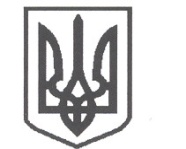 УКРАЇНАСРІБНЯНСЬКА СЕЛИЩНА РАДАВИКОНАВЧИЙ КОМІТЕТРІШЕННЯ24 березня 2022 року     					              	     	№ 52смт СрібнеПро розгляд заяви  гр. ЛАЗУТІНА І.П.,жителя  вул. Сонячна 26, кв.5, смт Срібне, Прилуцького району, Чернігівської області   Розглянувши заяву  гр.ЛАЗУТІНА Ігора Павловича (учасника бойових дій), жителя вул. Сонячна 26, кв.5, смт Срібне, Прилуцького району, Чернігівської області та матеріали, подані до виконкому про надання матеріальної допомоги, керуючись ст. 34 Закону України «Про місцеве самоврядування в Україні», у рамках виконання Програми  соціальної підтримки учасників бойових дій та членів їх сімей, що проживають на території Срібнянської селищної ради на 2021 - 2026 роки, затвердженої рішенням тридцять шостої сесії сьомого скликання Срібнянської селищної ради від 13 жовтня 2020 року, виконавчий комітет селищної ради вирішив:Надати матеріальну допомогу гр.ЛАЗУТІНУ Ігору Павловичу, жителю  вул. Сонячна 26, кв.5, смт Срібне, Прилуцького району, Чернігівської області  в розмірі – 1000 (одна тисяча) грн.Відділу   бухгалтерського   обліку   та   звітності   провести   виплатуодноразової грошової допомоги гр. ЛАЗУТІНУ Ігору Павловичу у розмірах згідно з п. 1  цього рішення.Контроль  за   виконанням  цього   рішення  покласти  на  керуючогосправами (секретаря) виконавчого комітету Ірину ГЛЮЗО.Селищний голова						         Олена ПАНЧЕНКО